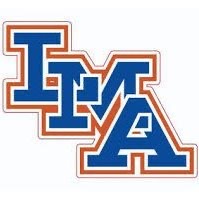 LMA Varsity Boys Basketball Roster 2020-21
Gabe Harris 		12th AJ Nelson 		12th Mason Dalrympe	 12th Aaron Medley		 11th Kaden Nivens 	11th Bryce Acord 		11th James Olden 		10th Jaden Sanders 	10th Brandon King		 10th Darius Moye 		10th Thomas Sumter	 9thXavier Johnson 	8th 